Sample Assessment Tasks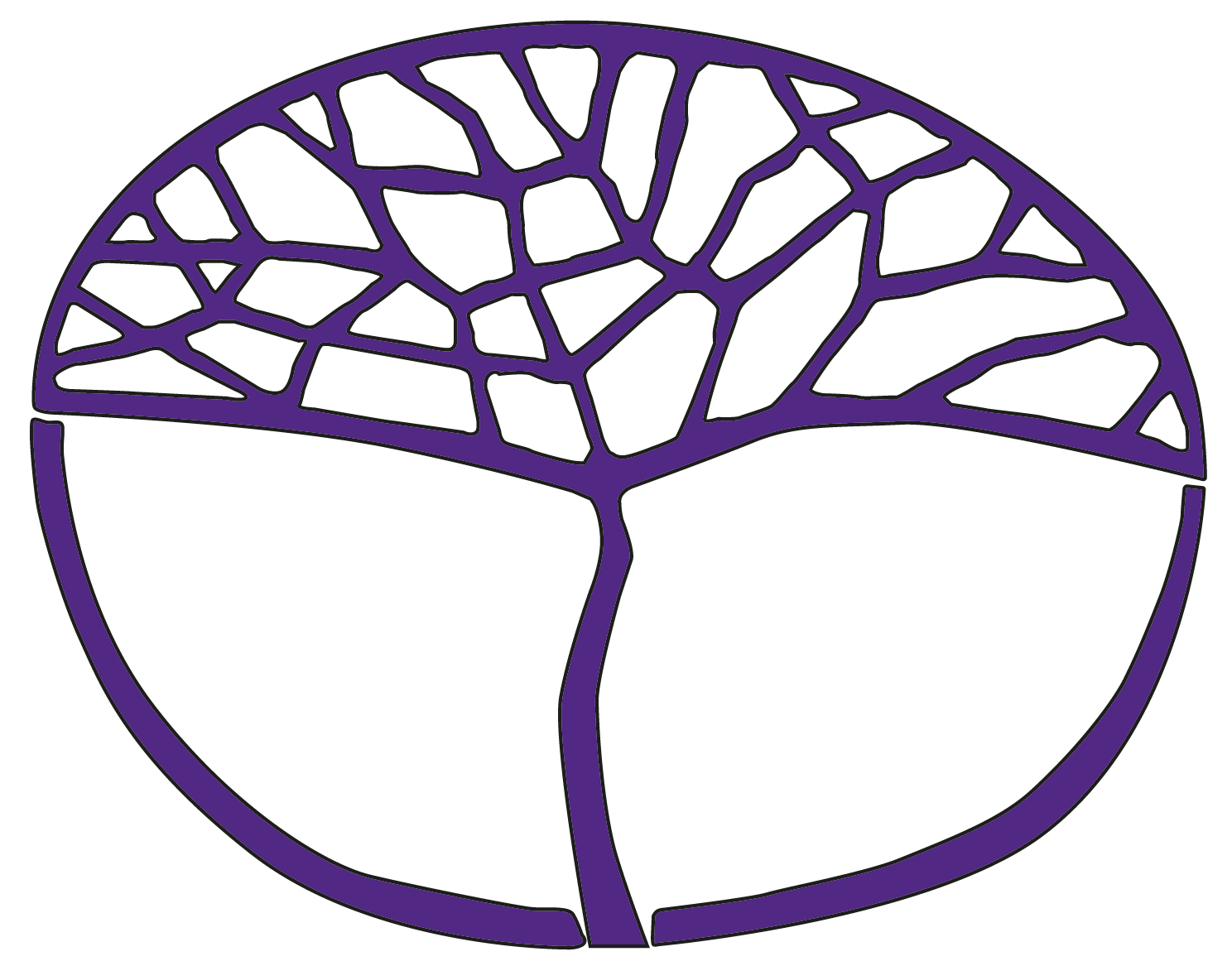 Mathematics SpecialistATAR Year 11Acknowledgement of CountryKaya. The School Curriculum and Standards Authority (the Authority) acknowledges that our offices are on Whadjuk Noongar boodjar and that we deliver our services on the country of many traditional custodians and language groups throughout Western Australia. The Authority acknowledges the traditional custodians throughout Western Australia and their continuing connection to land, waters and community. We offer our respect to Elders past and present.Copyright© School Curriculum and Standards Authority, 2018This document – apart from any third-party copyright material contained in it – may be freely copied, or communicated on an intranet, for non-commercial purposes in educational institutions, provided that the School Curriculum and Standards Authority (the Authority) is acknowledged as the copyright owner, and that the Authority’s moral rights are not infringed.Copying or communication for any other purpose can be done only within the terms of the Copyright Act 1968 or with prior written permission of the Authority. Copying or communication of any third-party copyright material can be done only within the terms of the Copyright Act 1968 or with permission of the copyright owners.Any content in this document that has been derived from the Australian Curriculum may be used under the terms of the Creative Commons Attribution 4.0 International licence. DisclaimerAny resources such as texts, websites and so on that may be referred to in this document are provided as examples of resources that teachers can use to support their learning programs. Their inclusion does not imply that they are mandatory or that they are the only resources relevant to the course. Teachers must exercise their professional judgement as to the appropriateness of any they may wish to use.Sample assessment taskMathematics Specialist – ATAR Year 11Task 2 – Unit 1 Assessment type: 	ResponseConditions:	Time for the task: up to 55 minutes	In class, under test conditions Materials required:	Section one: calculator-free 	Standard writing equipment	Section two: calculator assumed	Calculator with CAS capability (to be provided by the student)Other materials allowed:	Drawing templates, one A4 page of notes in Section twoMarks available:	61 marks	Section one: calculator-free – 32 marks	Section two: calculator assumed – 29 marksTask weighting:	7%Section one: calculator-free	(32 marks)Time allowed: 30 minutesQuestion 1	(8 marks)The position vectors of points A and B and C are ,  and  respectively. Determine:the value(s) of  so that Show that  Question 2	(3 marks)Given the points F = (3, 7) and G = (9, 5), determine the exact value that the vector  must be multiplied by so that the length of the vector is 20 units. Question 3	(6 marks)A cyclist has an initial position vector of 3 km with respect to Perth. She cycles towards Midland with a constant velocity of 8 km h-1.State her speed.Determine her position with respect to Perth after 1½ hours.Determine her distance from Perth. Question 4	(7 marks)Given the position vectors  and  determine: a vector parallel to  and 2.5 units in lengtha unit vector perpendicular to  Question 5	(4 marks)The vectors a, b, c and d are shown on the grid below. Draw and label the vectora + c3d – bExpress the vector b in terms of a, c and d.Question 6	(4 marks)KLM is a scalene triangle where  and Point P is positioned such that Show that  Section two: calculator assumed	(29 marks)Time allowed: 25 minutesQuestion 7	(6 marks)Two sides of a parallelogram are defined by the vectors  and  where  ,  and Determine the vectors  and  that define the other two sides.Determine the size of the internal obtuse angle of the parallelogram.Question 8 	(4 marks)A surfer is paddling in the ocean at 3.1 km h-1 parallel to the shore. The current is moving away from the shore at 2.6 km h-1 on an angle of 39° to the shore. If the surfer’s speed is decreased by the current, determine the true direction and speed of the surfer.Question 9 	(10 marks)A hiker leaves camp and walks 4 kilometres on a bearing of 035°. He then turns and walks on a bearing of 119° for 5 kilometres. Calculate the distance and direction he will need to travel to get back to camp. 	(4 marks)Calculate the i and j components for stage one and stage two of his walk.	(2 marks)Show clearly the equivalence, in i and j component form, between the solution in (a) and your answers in (b).	(4 marks)Question 10	(5 marks)Given the vectors a and b are such that  and  determine the scalar projection of  onto the -axis onto the -axisdetermine the exact projection vector of a on bQuestion 11 	(4 marks)Two tugboats are towing a barge into the harbour. The first tug is pulling with a force of 2825 N at an angle of 42° to the left of the direction that the barge is travelling in, while the second tug is pulling the barge at an angle of 29° to the right of the bow, as shown in the diagram below. Calculate, to the nearest 10 N, the magnitude of the force that needs to be applied by the second barge for the barge to continue in a straight line. Hence, determine the magnitude of the resulting force applied to the barge.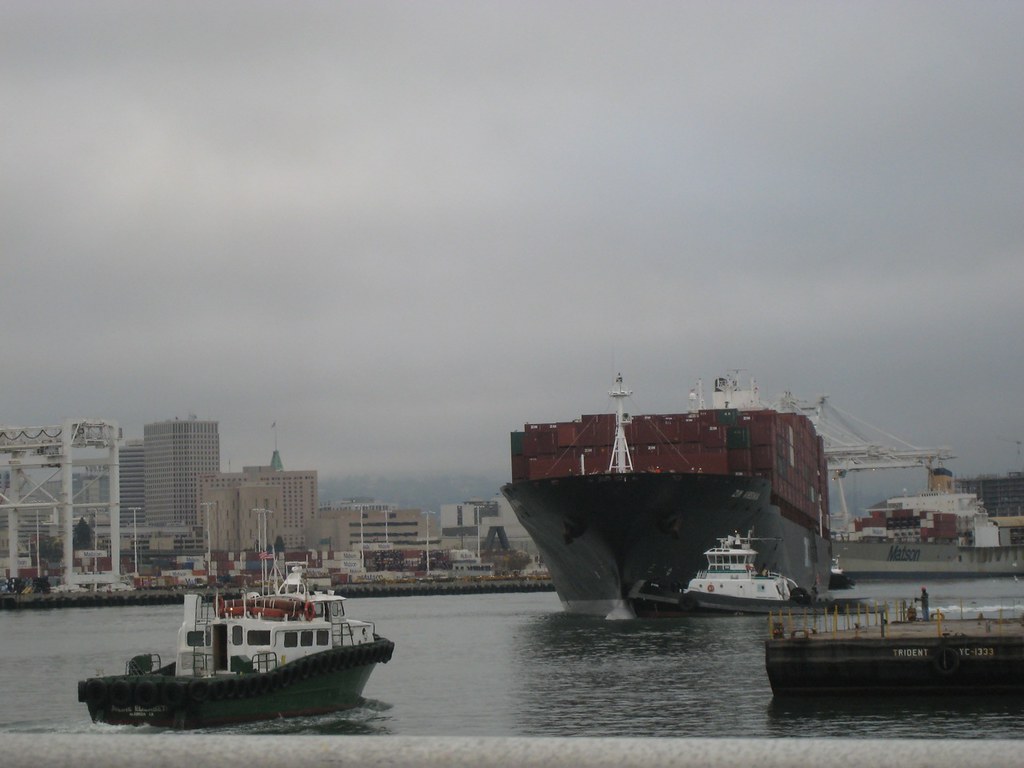 Hjem. (2007). Tugs [adapted image].Retrieved from https://search.creativecommons.org/photos/683eb7e4-fe1c-423a-921d-77a33e4c10c6 Used under Creative Commons Attribution-NonCommercial-ShareAlike 2.0 Generic licenceSolutions for sample response Unit 1 Section one: calculator-free	(32 marks)Question 1(a)	(5 marks)Question 1(b)	(3 marks)Question 2	(3 marks)Question 3(a)	(2 marks)Question 3(b)	(2 marks)Question 3(c)	(2 marks)Question 4(a)	(3 marks)Question 4(b)	(4 marks)Question 5(a)	(2 marks)Question 5(b)	(2 marks)Question 6	(4 marks)Section two: calculator-assumed	(29 marks)Question 7(a)	(3 marks)Question 7(b)	(3 marks)Question 8	(4 marks)Question 9(a)	(4 marks)Question 9(b)	(2 marks)Question 9(c)	(4 marks)Question 10(a)	(2 marks)Question 10(b)		(3 marks)Question 11	(4 marks)Sample assessment taskMathematics Specialist – ATAR Year 11 Task 7 – Unit 2Assessment type: 	Investigation Conditions:	The investigation will be completed over one week. Students will be encouraged to work independently to complete the task and may use any appropriate technology.	Note: while the Authority provides sample assessment tasks for guidance, it is the expectation of the Authority that teachers will develop tasks customised to reflect their school’s context and the needs of the student cohort. This resource is available on a public website and use of the resource without modification may affect the integrity of the assessment.Task weighting:	7% of the school mark for this pair of units__________________________________________________________________________________Complex numbers and the complex plane	(36 marks)Given , investigate the nature of the curve formed by joining together in succession on the Complex Plane, the points formed by  , for different values of  and .As you complete this task, take care to clearly identify and organise relevant information	(7 marks)choose effective models and methods and carry through correctly	(7 marks)follow mathematical convention and attend to accuracy	(9 marks)link mathematical results to data and context to reach conclusions	(7 marks)communicate mathematical reasoning, results and conclusions	(6 marks)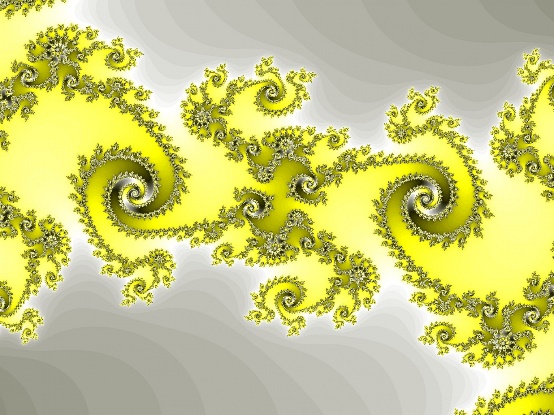 Fractal, rendering, spiral, abstract, yellow [Image]. Public domain.Marking key for sample assessment task 7 – Unit 2Identifies and organises relevant informationChooses effective models and methods and carries through correctly (including appropriate use of technology)Follows mathematical conventions and attends to accuracyLinks mathematical results to data and contexts to reach reasonable conclusionsCommunicates mathematical reasoning, results and conclusionsSolutionSolutiona + kc =       a + kc =       BehavioursMarksDetermines the vector correctlyDetermines the vector correctlyDetermines the vector expression for a + kc correctlyWrites an expression for the magnitude of a + kc correctlyCorrectly identifies the two solutions for k11111SolutionSolutionBehavioursMarksDetermines the correct vector for b + cDemonstrates the use of the dot product to simplify the left-hand side correctlyDemonstrates the use of the dot product to simplify the right-hand side correctly111SolutionSolution = 	 must be multiplied by  = 	 must be multiplied by BehavioursMarksDetermines the vector correctlyCalculates the magnitude of  correctlyStates the correct scale factor 111SolutionSolutionBehavioursMarksCalculates the magnitude correctlyStates the speed correctly, including units 11SolutionSolution	 km from Perth	 km from PerthBehavioursMarksWrites a correct expression for the position of the cyclist after 1½ hours States the position correctly, including units11SolutionSolution from Perth from PerthBehavioursMarksCalculates the magnitude of  correctlyStates the distance correctly including units11SolutionSolutionBehavioursMarksCorrectly determines a + bCorrectly determines the magnitude of a + bCorrectly scales the vector by 111SolutionSolutionBehavioursMarksDetermines a correct equation for the dot product of the two perpendicular vectorsDetermines a correct equation for the magnitude of the unit vectorSolves the simultaneous equations to correctly determine a possible value for yDetermines a vector that satisfies both conditions correctly1111SolutionSolutionBehavioursMarksDraws and labels the vector to represent a + c correctly1Draws and labels the vector to represent 3d – b correctly1SolutionSolutionBehavioursMarksExpresses vector b in terms of a, c and d correctly (multiple solutions possible)Justifies the solution either algebraically or graphically11SolutionSolutionBehavioursMarksWrites an expression for in terms of   ,  and   correctlyExpresses  in terms of a and b correctlyExpresses  in terms of a and b correctlyCorrectly manipulates the expression formed to show equivalence1111SolutionSolutionBehavioursMarksIdentifies two pairs of parallel vectorsDetermines   correctlyDetermines   correctly111SolutionSolutionangle required is angle required is BehavioursMarksCalculates the dot product correctlyCalculates the acute angle correctly Gives the obtuse angle between the vectors111SolutionSolutionSurfer is moving at  km h–1at an angle of away from the shoreSurfer is moving at  km h–1at an angle of away from the shoreBehavioursMarksCreates a diagram to correctly add the vectors Determines the resulting speed of the surferDetermines the resulting vector angle of the surferExpresses the solution in terms of a direction with respect to the shore 1111SolutionSolutionThe hiker will need to travel  km on a bearing ofThe hiker will need to travel  km on a bearing ofBehavioursMarksCreates a diagram to add the vectors and determines the included angle correctlyCalculates the distance back to the camp Calculates the angle between the last leg and return journey Determines the direction back to camp as a correct bearing 1111SolutionSolutionSolutionStage one: Stage two: Stage two: BehavioursBehavioursMarksStates the stage one components correctlyStates the stage two components correctlyStates the stage one components correctlyStates the stage two components correctly11SolutionSolutionReturn journey from (a):  km on a bearing ofStage one + stage two (b):  + Back to camp will be reverse direction: , which is equivalent to the return journey of  km on a bearing of, (.Return journey from (a):  km on a bearing ofStage one + stage two (b):  + Back to camp will be reverse direction: , which is equivalent to the return journey of  km on a bearing of, (.BehavioursMarksExpresses the return journey from (a) in component form correctlyAdds vectors for stage one and two in component formStates the reverse direction required for the sum of stage one and twoStates equivalence, commenting on rounding error if required1111SolutionSolutionBehavioursMarksStates the projection on the axis as the correct scalar value 1States the projection on the axis as the correct scalar value1SolutionSolutionScalar projectionScalar projectionBehavioursMarksDetermines the unit vector  correctlyCalculates the scalar projection correctlyDetermines the projection vector 111SolutionSolutionThe second tugboat must pull with a force of  and the resulting force applied will have a magnitude of  The second tugboat must pull with a force of  and the resulting force applied will have a magnitude of  BehavioursMarksCreates a diagram to show the addition of the vectors and determines the included angle correctlyCalculates the second force, t, correctlyCalculates the resulting force being applied to the barge, uRounds all solutions to the nearest ten correctly1111BehavioursMarksWrites a detailed outline of the investigation, identifying all the important elements of the problem and showing an understanding of the relationship between them; defines relevant parameters for the variables, explains an appropriate and systematic strategy to be applied and identifies appropriate assumptions 6–7Writes a detailed outline of the investigation, accurately documenting mathematical content related to the task, defines relevant parameters for the variables and explains the process to be applied5Writes a detailed outline of the investigation, accurately documenting mathematical content related to the task and defines relevant parameters for the variables3–4Writes an outline of the investigation, identifying mathematical content supplied with the task2Writes a simple restatement of the task1Subtotal/7BehavioursMarksChooses an efficient and systematic method to investigate the problem, including appropriate and effective use of technology for the mathematical context being considered; and applies the method correctly and consistently throughout the task5–7Chooses an efficient method to investigate the problem, including some use of technology, and applies the method consistently throughout the task3–4Chooses a simple method and applies the method consistently throughout the task2Chooses a simple method to make some progress towards a solution 1Subtotal/7BehavioursMarksApplies mathematical procedures with accuracy, demonstrates complete understanding of the mathematical concepts and principles and the relationships between the important elements of the problemProvides appropriate interpretation and consistent use of mathematical terminology, symbols and conventions in graphing and calculations 8–9Applies mathematical procedures with accuracy, demonstrates understanding of the mathematical concepts and principles and the relationships between the important elements of the problemProvides appropriate interpretation and use of mathematical terminology, symbols and conventions in graphing and calculations6–7Applies mathematical procedures with some accuracy, demonstrates understanding of some mathematical concepts and principles in attempts to identify relationships Provides appropriate interpretation and makes some use of mathematical terminology, symbols and conventions in graphing and calculations4–5Applies mathematical procedures with some accuracy, and attempts to identify relationships between elements of the problem2–3Attempts to apply mathematical procedures to investigate the problem 1Subtotal/9BehavioursMarksOrganises and links findings to make clear connections between all algebraic and graphical representations and makes inferences from analysis to draw conclusions across all domains6–7Organises and links findings to make clear connections between all algebraic and graphical representations and draws conclusions for the domain of the task5Organises and links findings to make clear connections between algebraic and graphical representations and draws some valid conclusions3–4Links findings to make connections between some algebraic and graphical representations 1–2Subtotal/7BehavioursMarksProvides a complete response that summarises the findings with clear, unambiguous explanations and/or descriptions using mathematical language and including supporting diagrams linked back to the context of the original problemIncludes logical justification of the possible limitation of the results and recognition of assumptions madeProvides a coherent and organised presentation of the investigation report, including acknowledgement of resources where appropriate5–6Communicates findings in a systematic and concise way using mathematical language, linking the solution to the original problem and acknowledging resources where appropriate3–4Communicates findings in a systematic way but with poor use of mathematical language2Presents simple conclusions that are not organised or supported by data or calculations 1Subtotal/6Total/36